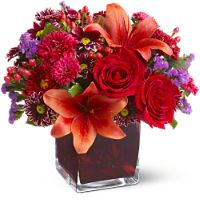 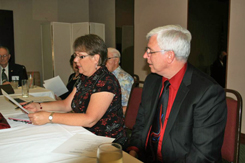 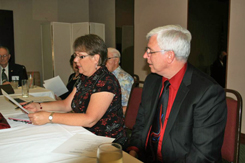 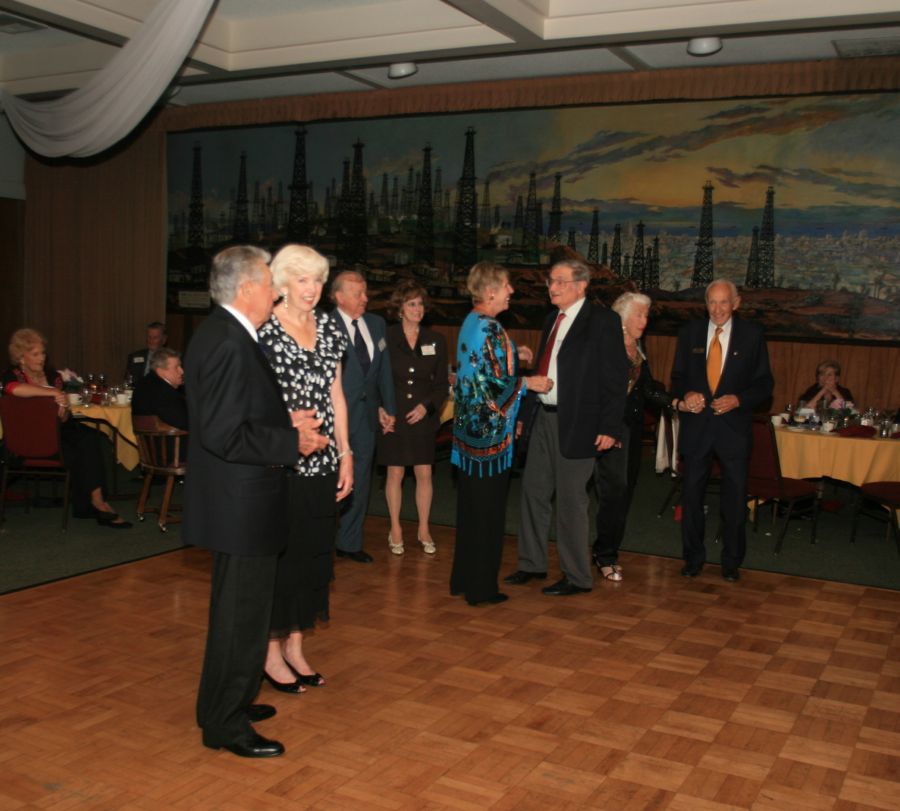 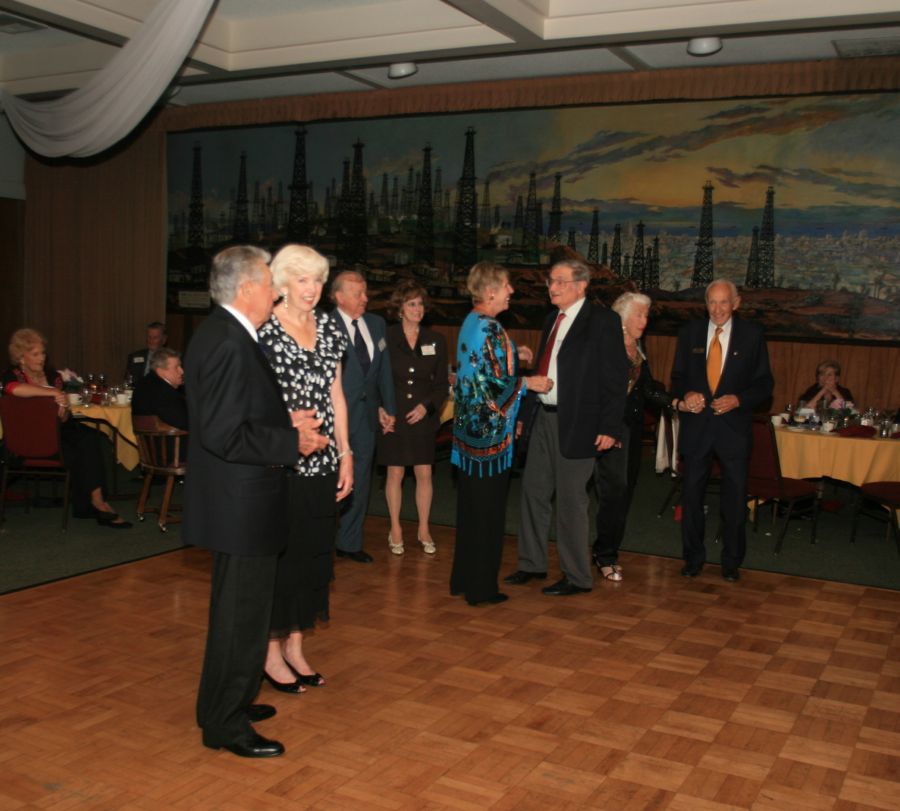 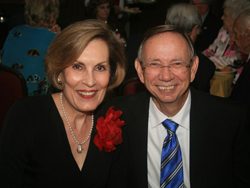 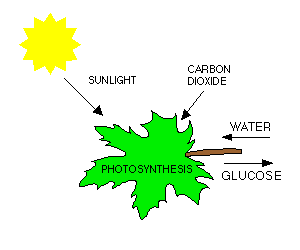 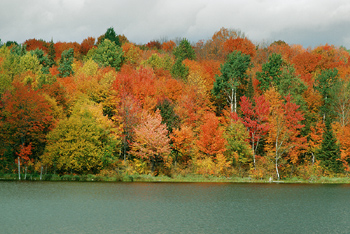 Spotlight On A Topper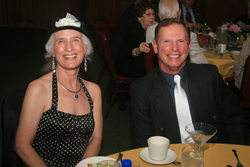 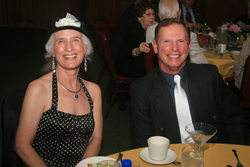 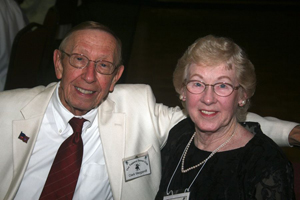 Clark & Donnis Weygandt
Submitted to Vicky Kuhn by Donis WeygaandtClark Weygandt was born in Marshallville, Ohio on June 16, 1933, and spent his childhood with his brother and sister on a dairy farm.  Clark developed his love of gardening and music from his mother and his propensity for hard work from his father.Clark worked a year before attending the College of Wooster in Ohio where he met Donnis, a student from New Jersey.  After graduating with a B. A. degree in Economics, Clark married Donnis on September 29th, 1956.  They knew it would be a long time before they would have an opportunity to do any extensive travel once they started working, so they decided to take the money they had saved and drive across the country.  Neither had been west of Michigan nor had made an employment commitment, so they decided to find a place they liked and wanted to live and then find a job. What a different economic time the 50's were than now!  While visiting a college friend in Charlotte, NC, on the last lap of their three month road trip, Donnis and Clark fell in love with Charlotte.   Clark was offered his first job by his friend and accepted it.  They loved Charlotte with its mild winters and beautiful dogwood and magnolia trees.   Little did they know when moving to Charlotte, that that decision would begin 16 years of living in the southeast. Clark's  employers transferred him frequently in the early years.  Their son Jon was born in Knoxville, TN, and daughter Leslie in Atlanta, GA.  Other southern cities where they lived were Louisville and Lexington, KY.When Clark, Donnis and their children moved to Carmel, IN, in 1973 Donnis went back to work.  Previously she had stayed at home raising their children when they were young.   She worked first at Statesman Insurance Company and then as an editor at Pictorial Publishers, Inc. writing training materials for the property-casualty market.  Most of Clark's career was spent helping families plan for and protect their future with insurance and financial services.  He earned his certification as a CLU (Chartered Life Underwriter)  and ChFC (Chartered Financial Consultant).In 1988, Donnis was offered a job in Newport Beach, CA as an insurance and litigation consultant at Coopers & Lybrand (now known as PricewaterhouseCoopers since their merger). Clark encouraged her to accept it and once again they moved.  After five years in Irvine, Clark and Donnis bought a condo on the top of the hill in Signal Hill.  They have enjoyed the view of the ocean and downtown Long Beach.  In the winter, there are spectacular sunsets out their windows.  Clark served many years as president of their condominium association. He retired from the California Department of Insurance in 1999. Clark and Donnis traveled to Ohio often visiting his sister and brother and their families.  When his relatives visited, Clark enjoyed taking them to the Getty museum, the Marine Mammal Center in San Pedro, the beach, desert and the redwood forests.  When the four grandchildren would visit, Clark would look for new adventures - taking them to the beach, whale watching, Disneyland, Legoland and the Los Angeles Zoo.  One of the most enjoyable tours was taking them back in time to La Brea Tar Pits.In 2004 as Clark and Donnis prepared to return to the College of Wooster for a class reunion in June and they realized there would be an opportunity for dancing.  Although they had always loved ballroom dancing in college and the early years of their marriage, they had not danced in many years.  They realized they needed to get out on the dance floor and practice before June.  What better place to go than to the Queen Mary where they learned there was dancing to a big band every month in a casual daytime environment.  They had a chance to go several times before that arrangement was terminated and other locations were found.  While dancing on the Queen Mary, Clark and Donnis met Darwin and Norma Mayfield.  The Mayfields introduced the Weygandts to Lynn Brandt and Vince Caruso who invited the Weygandts to come to the Toppers Dance Club as their guests.  One evening of socializing and dancing at the Toppers convinced  Donnis and Clark that they wanted to join the dance group.  What a good decision that was!  Clark and Donnis have been members of Toppers since 2004 and have enjoyed it immensely.  They  made many friends and have enjoyed having such a wonderful place to dance.  They extended their dancing days to include those at the Eldorado Senior Center in Long Beach.Clark and Donnis always encouraged each other to stay active.  In addition to dancing, they joined L.A. Fitness in Long Beach and made it a point to go three times a week. They also loved to travel and enjoyed several cruises.Clark left us on June 17,  2011.  He would not want us to grieve for long.  He felt well loved by his family and his many friends.  We best remember Clark by doing those things he enjoyed most. It Is With Sadness That We Lost Barbara Schultz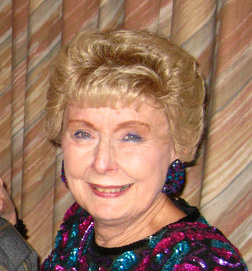 Barbara SchultzWe received a note from Barbara’s daughter that she had passed away in September of a stroke.  We will certainly miss her smile.Our September Dance Was Fun!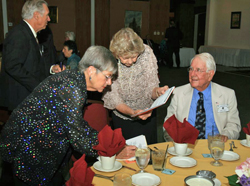 Doubling checking the lists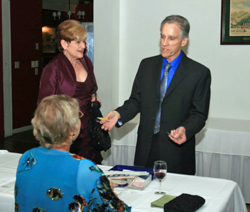 My invitation was eaten by the dog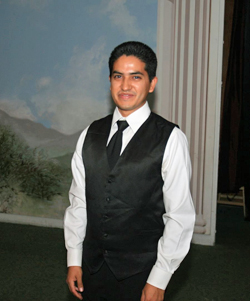 Guess who is getting married???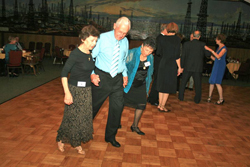 Polka time at Topper’sGoing Back In TimeIn September several of the Topper’s took the “Lane Victory WWII Freighter Adventure” to Santa Catalina.  We were entertained by a great dance band and a re-creation of the Andrews Sisters  If you have interest for next year, please contact Sue or Paul Liles. On this years trip we had Ed &  Kathy Roberts, Vicky & Del Kuhn, Paul & Sue Liles, and Herb Silverstein & Irene Kosmetatos, You can see the adventure unfold at  the following website: http://lilesnet.com/lanevictory/2011/index.htm. A Little Dance HumorThere is a bit of insanity in dancing that does everybody a great deal of good.  ~Edwin DenbyOn The Web From AnywhereYou are on the web!  Try this URL:http://tinyurl.com/5tz4juu for pictures from the September 2011 dance!The previous newsletters are also available on our website should you be missing a copy. Meet Howard CrossenHoward Crossen turned pro at the age of fifteen with a local band led by Hal Brown. He joined the Marines and joined the Marine Corps Band. After his discharge Howard played with various bands and traveled  the country with Glenn Henry, Chuck Cabot, Skinney Qines, Oren Tucker. Howard played the Nevada circuit playing at the Stardust, El Cortez, Showboat, Fremont, Harrahs, The Golden, Harold's Club, Riverside, Wagon Wheel, etc.. Backed such people as: Johnny Desmond, Rusty Draper, Billy Eckstine, Freddy Morgan, Bell Sisters, Billy Daniels, Mary Mayo, etc. He worked club dates in the 70's, 80's, 90's, and a lot of casuals into the 2000's. When not performing, Howard enjoys being on his sailboat.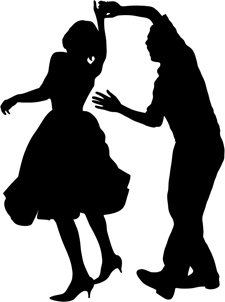 